1. Презентация Флагманского проекта «Биофармполис» с конкретизацией параметров субпроекта «Создание участка  розлива инъекционных лекарственных форм препаратов (вакцин, сывороток)» 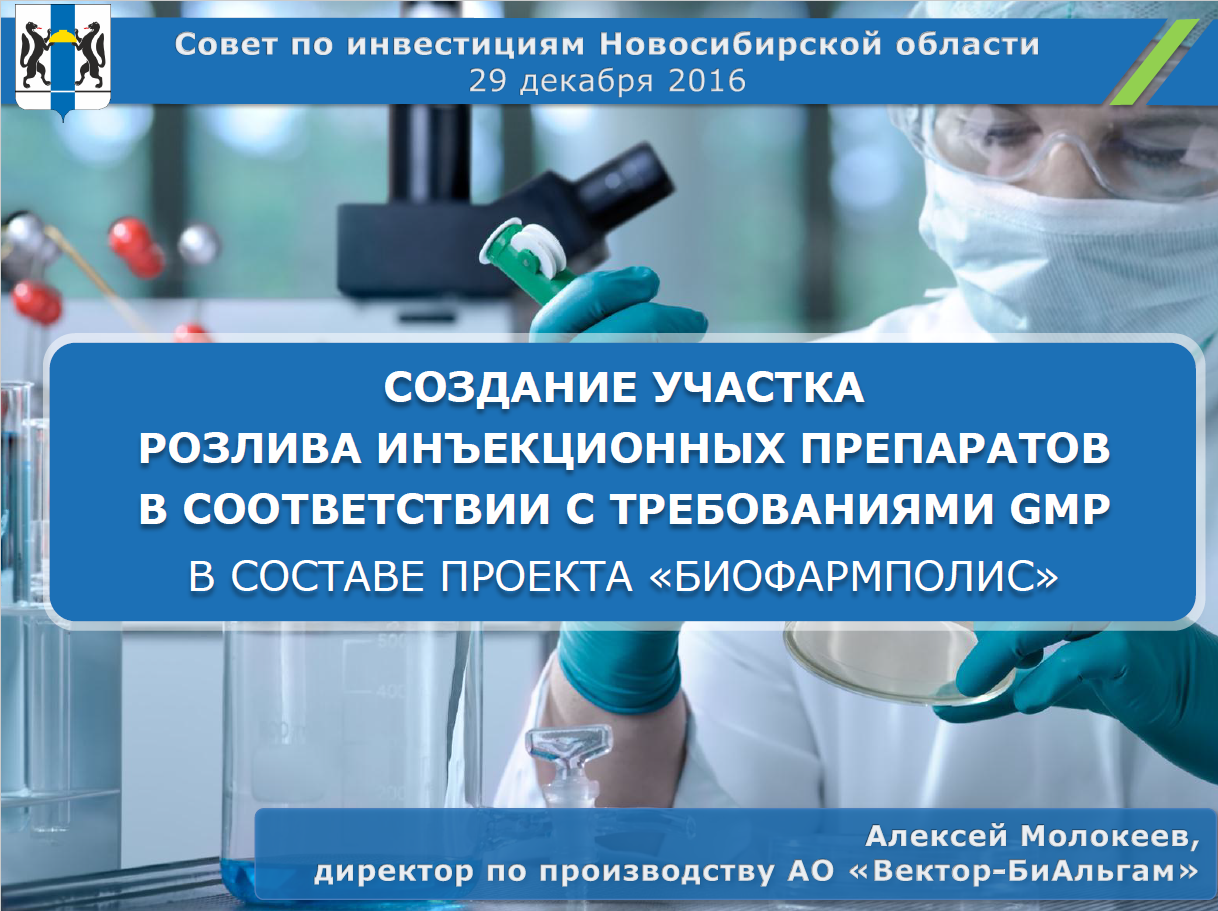 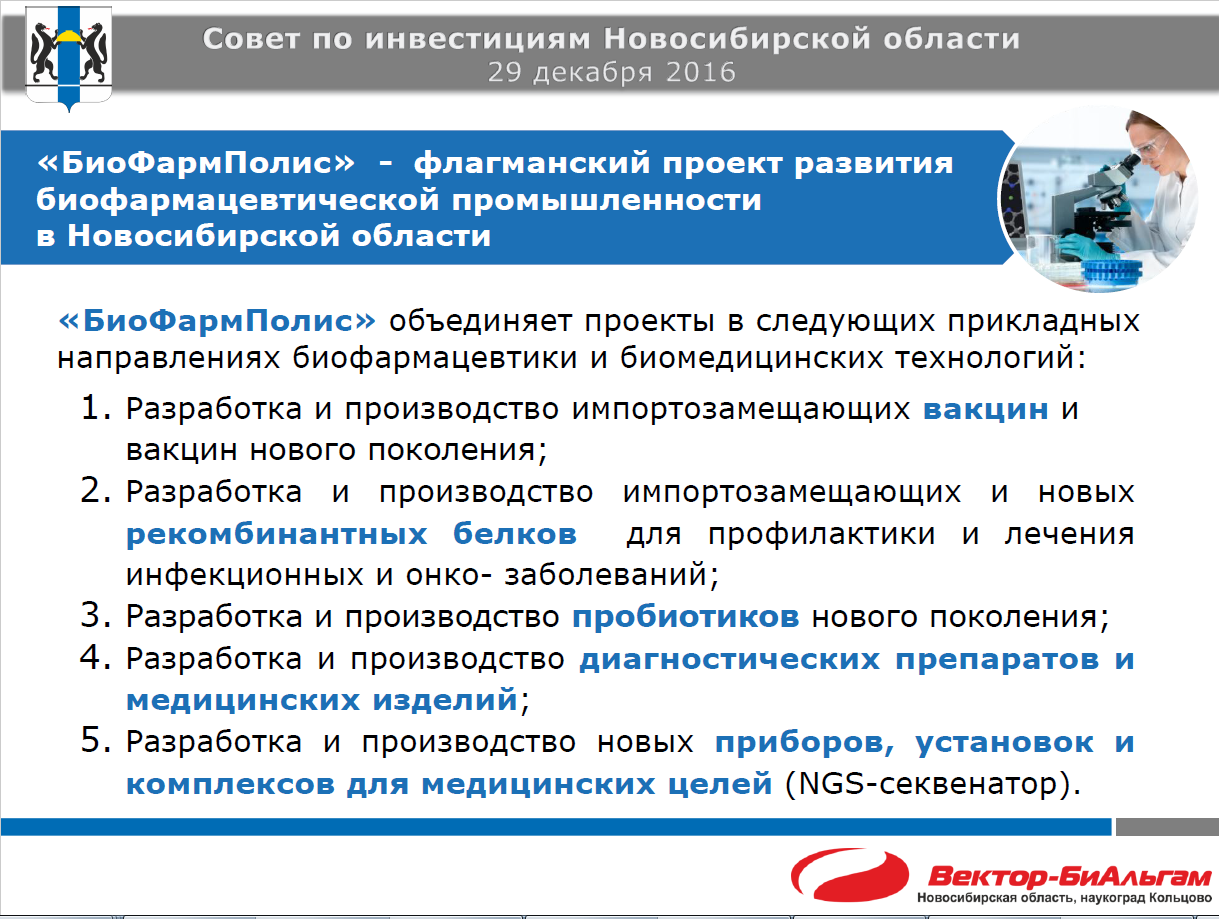 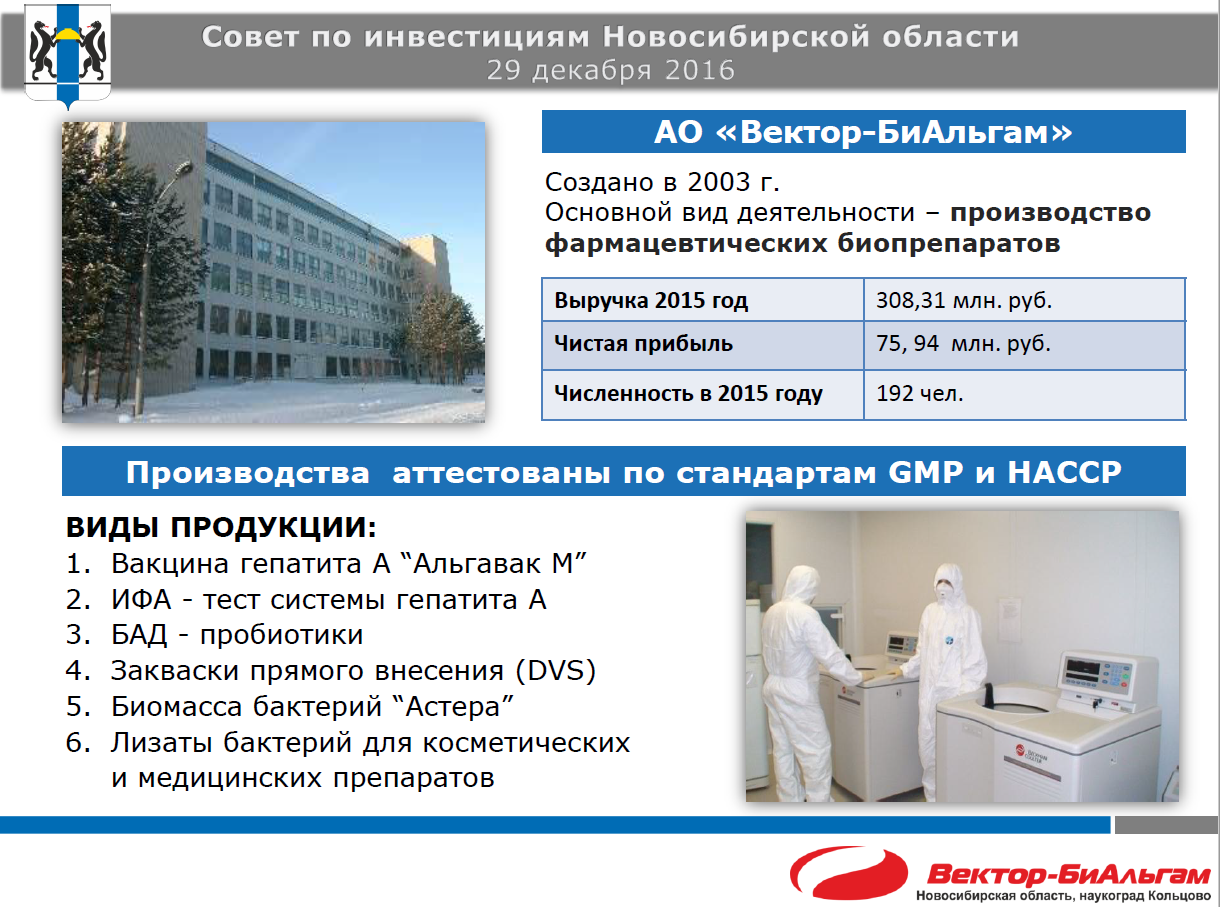 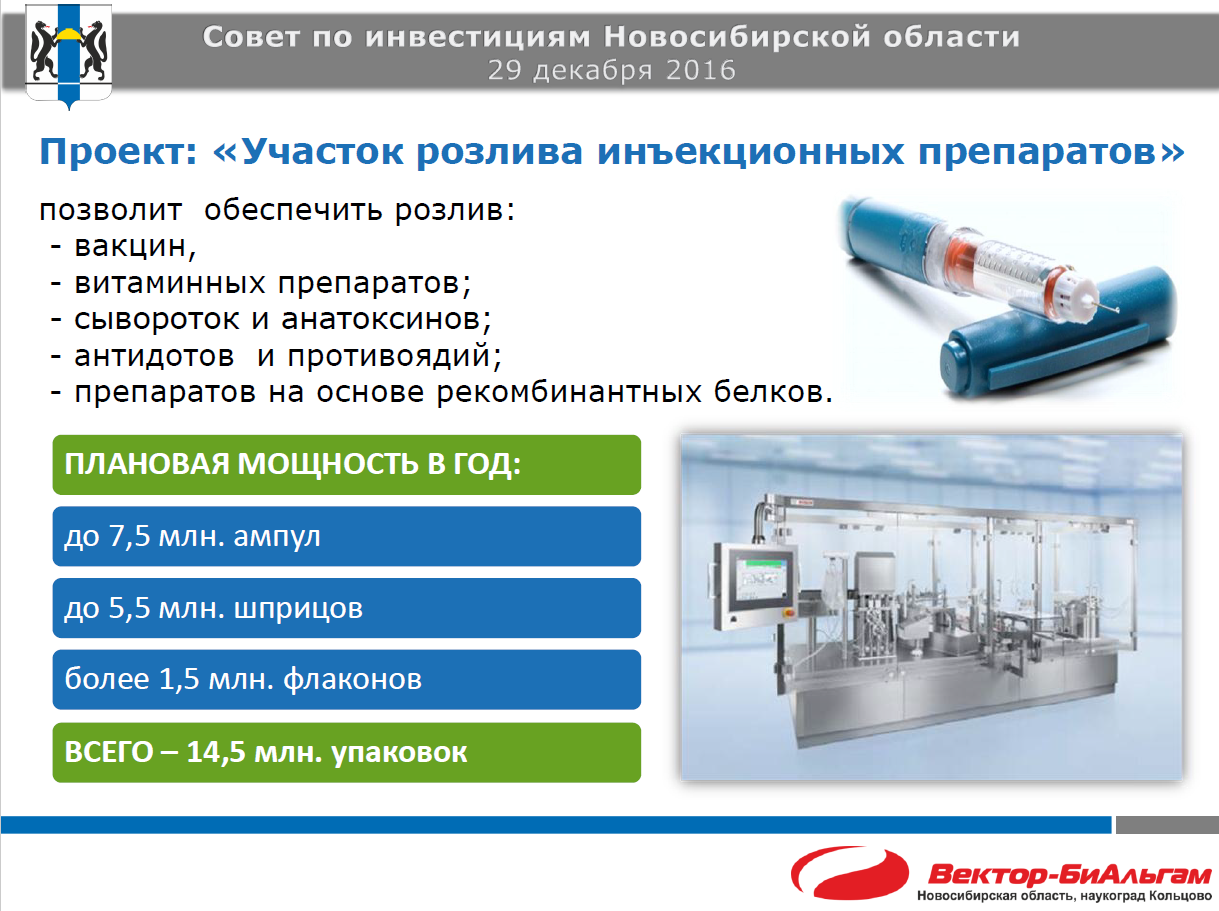 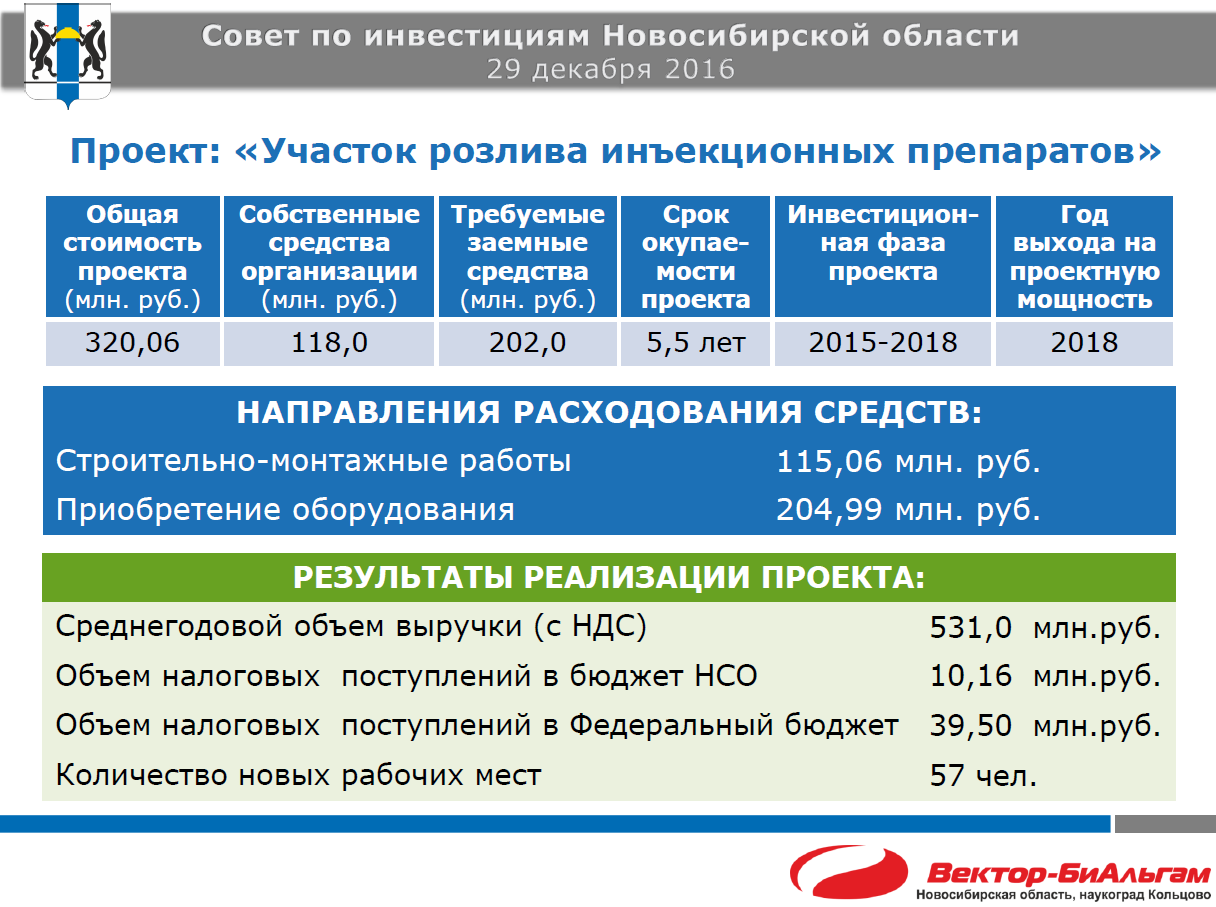 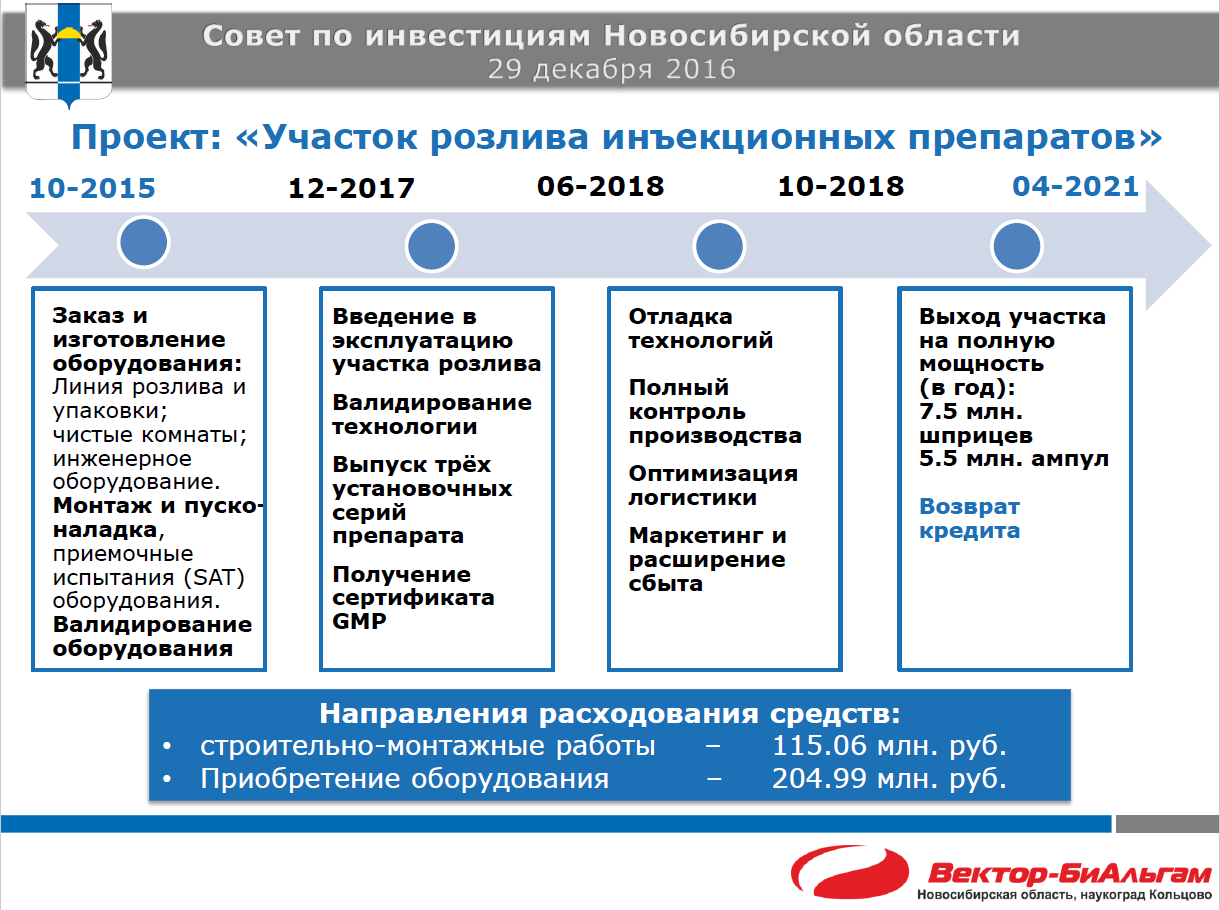 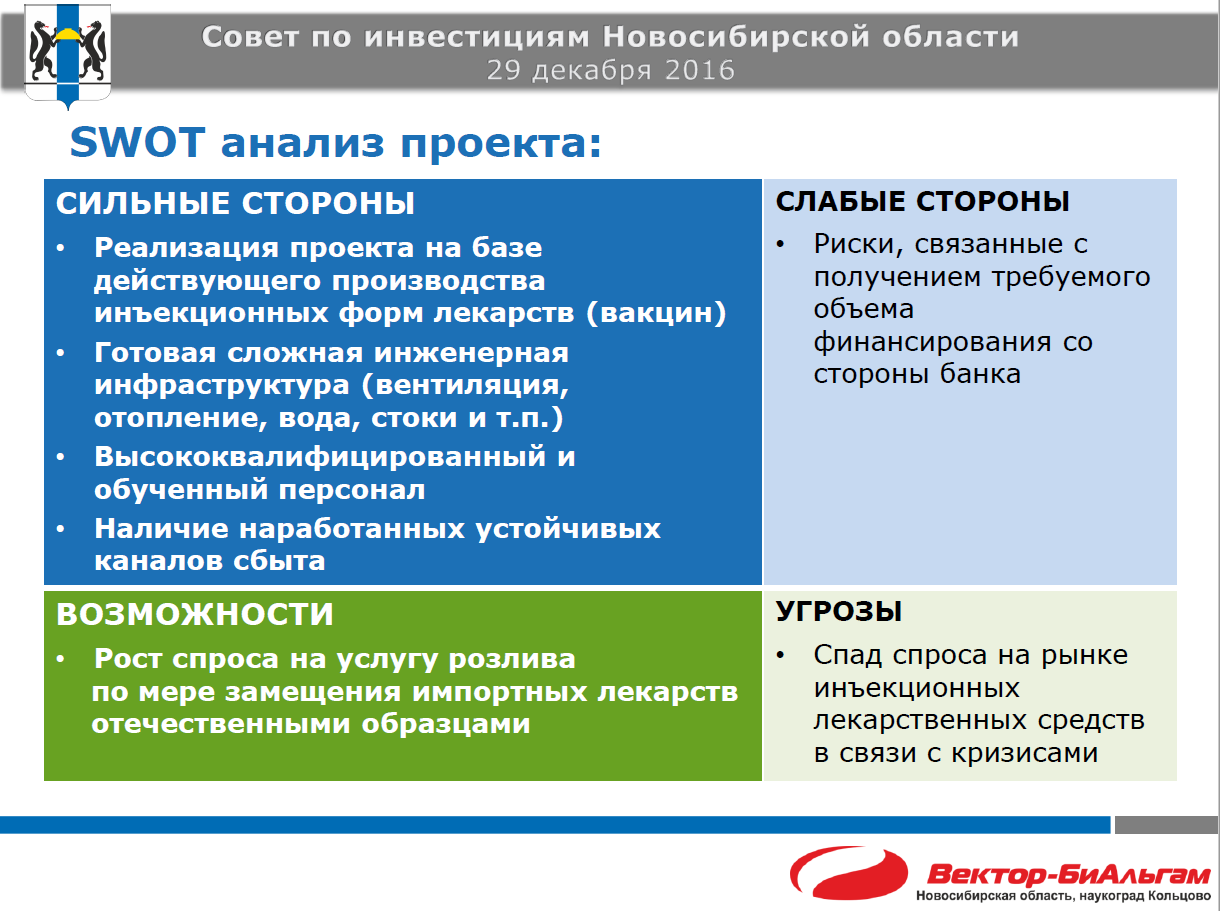 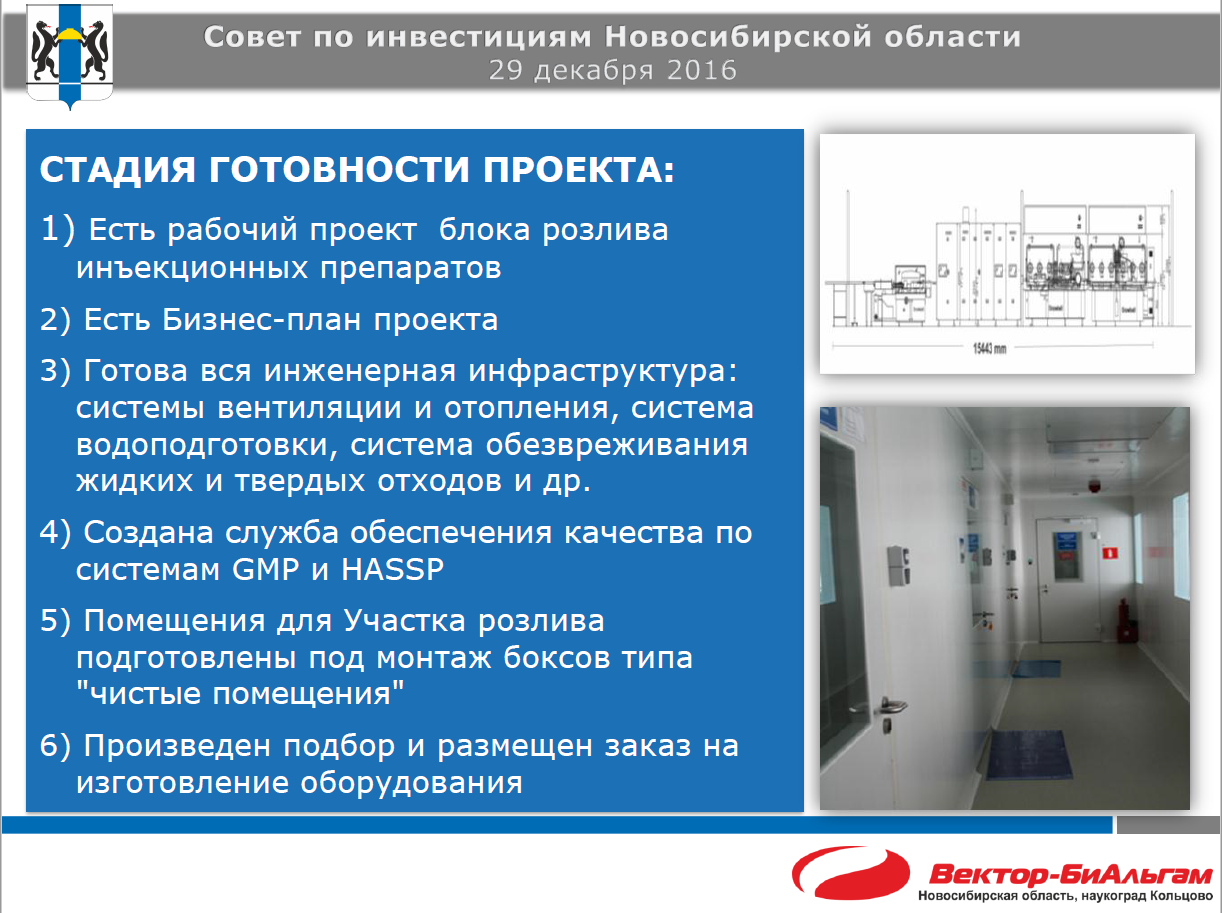 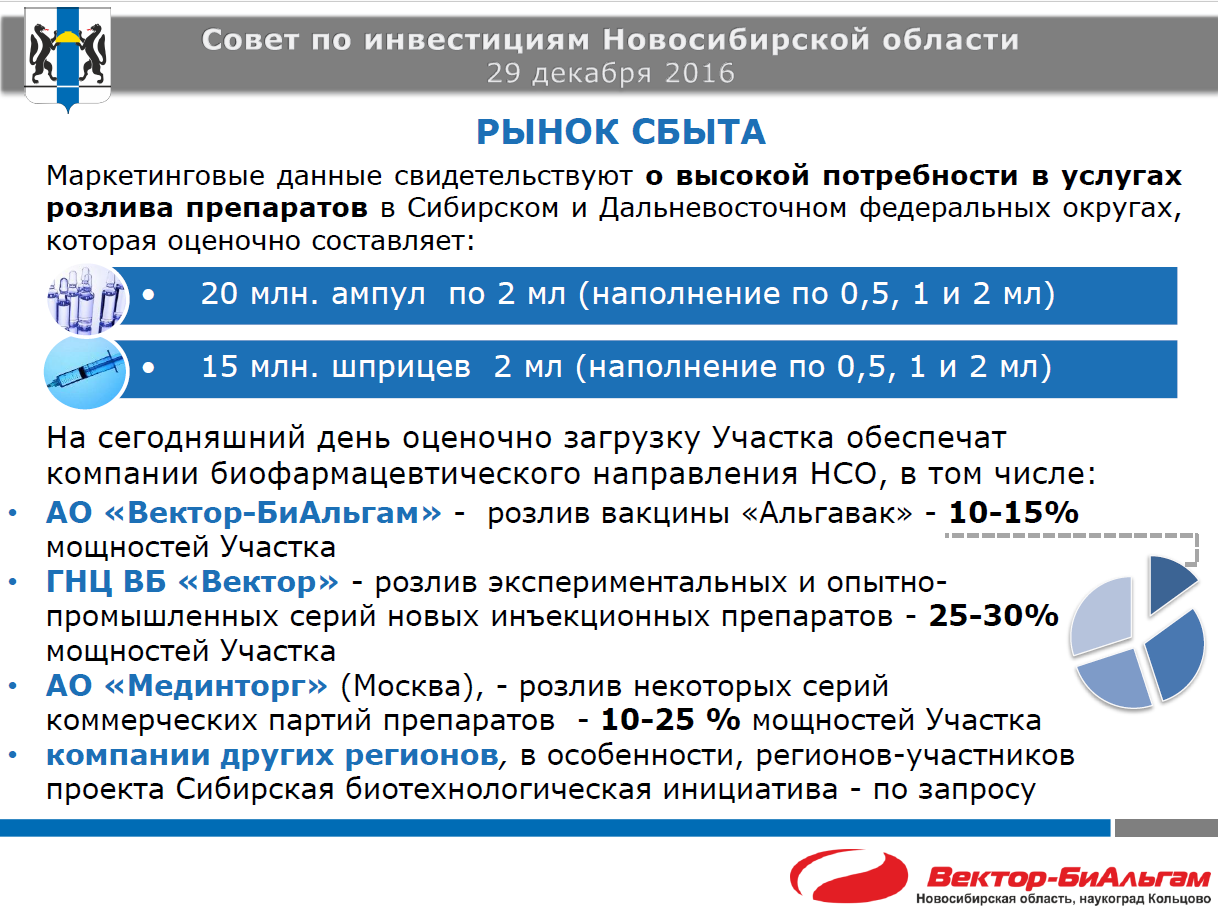 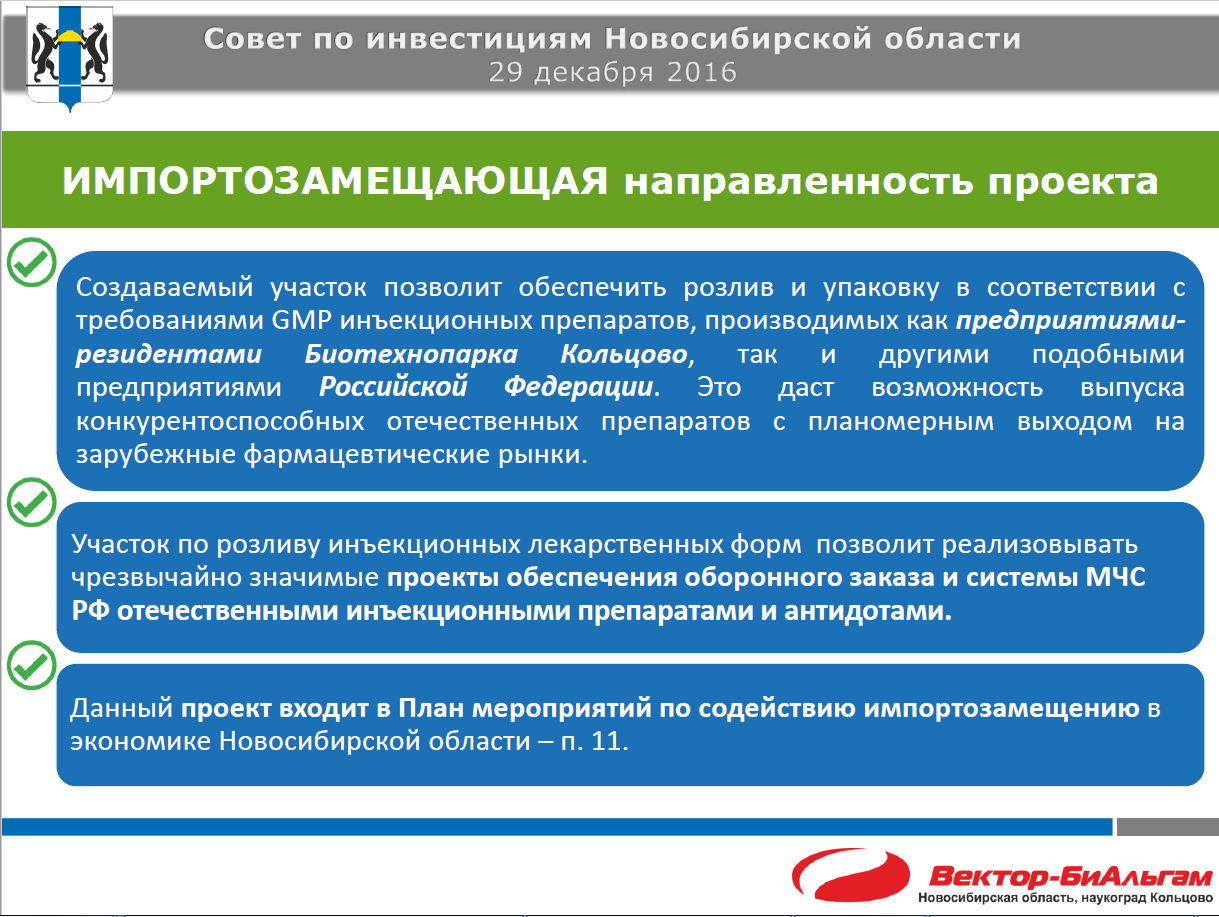 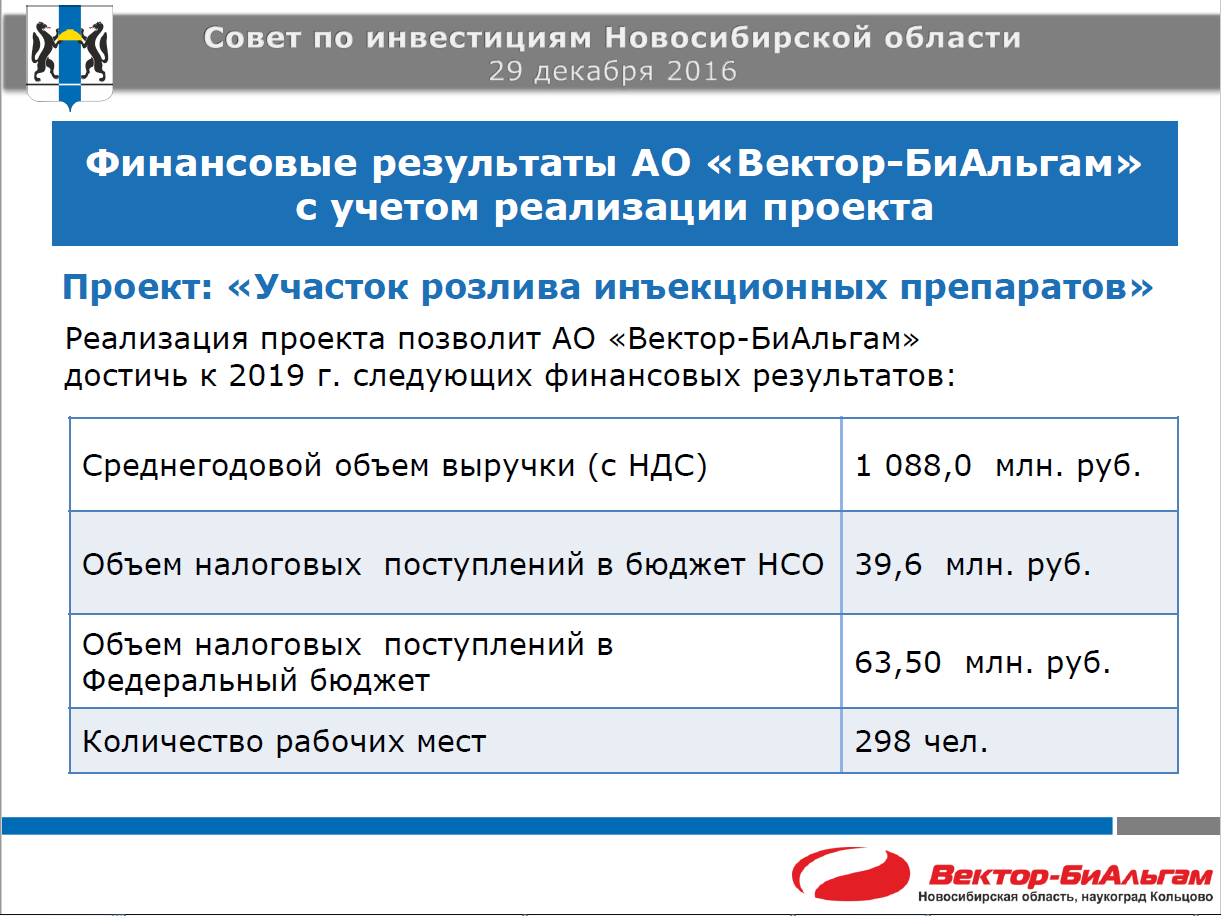 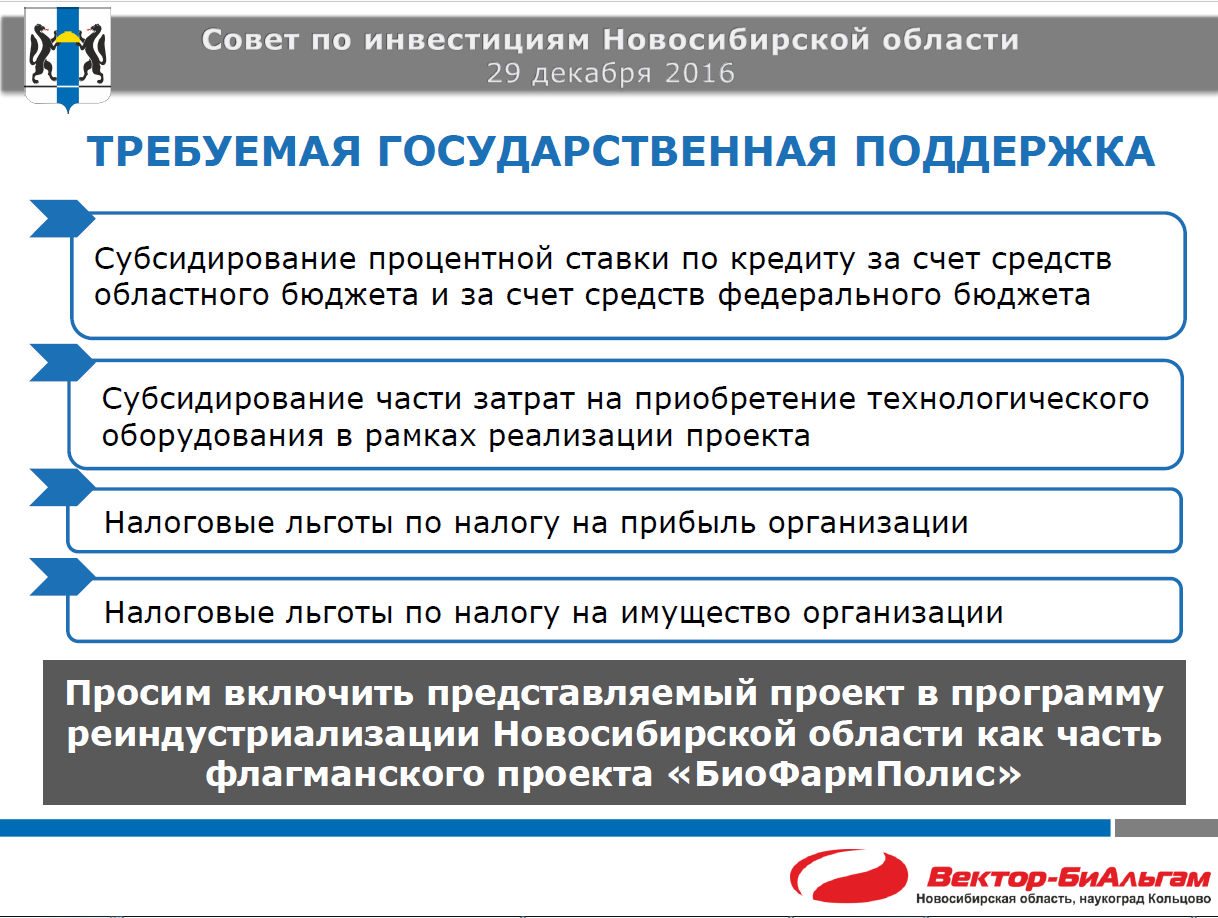 